CONSEJOS SOBRE PRESENTACIÓN DE CUADERNOS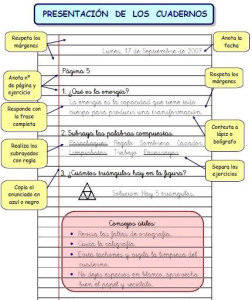 